П О С Т А Н О В Л Е Н И ЕПРАВИТЕЛЬСТВА  КАМЧАТСКОГО КРАЯ             г. Петропавловск-КамчатскийПРАВИТЕЛЬСТВО ПОСТАНОВЛЯЕТ:	1. Утвердить Порядок проведения конкурса по отбору оператора на право внедрения и обеспечения функционирования автоматизированной системы учета и оплаты проезда пассажиров и перевозки багажа на автомобильном транспорте общего пользования на территории Камчатского края согласно приложению.Губернатор Камчатского края				                       В.И. ИлюхинИсп.: Сафонова Татьяна Сергеевнателефон: 42-69-05Министерство транспорта и дорожного строительства Камчатского краяПорядок  проведения конкурса по отбору оператора на право внедрения и обеспечения функционирования автоматизированной системы учета и оплаты проезда пассажиров и перевозки багажа на автомобильном транспорте общего пользования на территории Камчатского края1. Общие положенияНастоящий Порядок определяет отношения, возникающие при проведении конкурса на право внедрения и обеспечения функционирования автоматизированной системы учета и оплаты проезда пассажиров и перевозки багажа на автомобильном транспорте общего пользования на территории Камчатского края (далее - Конкурс).2. Предмет КонкурсаПредметом Конкурса является право на внедрение и обеспечение функционирования автоматизированной системы учета и оплаты проезда пассажиров и перевозки багажа на автомобильном транспорте общего пользования на территории Камчатского края (далее - Система).Цель Конкурса - определение претендента, предложившего лучшие условия для обеспечения следующих основных задач:2.2.1.	повышение качества транспортного обслуживания граждан на автомобильном транспорте общего пользования, в том числе имеющих право на меры социальной поддержки, путем внедрения (введения) современных способов безналичной оплаты проезда;2.2.2.	обеспечение защищенности проездных документов от незаконного воспроизведения и использования;2.2.3.	обеспечение защищенности данных, получаемых в ходе функционирования системы;2.2.4.	обеспечение учета объемов работ, фактически выполненных перевозчиками (перевезенных пассажиров, выполненных пассажиро-километров), по всем категориям граждан;2.2.5.	автоматизация сбора оплаты проезда;2.2.6.	создание информационно-технической инфраструктуры автоматизированной системы учета и оплаты проезда пассажиров и перевозки багажа на автомобильном транспорте общего пользования на территории Камчатского края;2.2.7.	создание условий по стимулированию населения к переходу на более удобные и эффективные способы оплаты проезда.3. Организация КонкурсаКонкурс организует и проводит исполнительный орган государственной власти Камчатского края, уполномоченный в сфере организации транспортного обслуживания населения (далее – Организатор конкурса).Для объявления Конкурса Организатор конкурса готовит конкурсную документацию и обеспечивает официальное опубликование (обнародование) извещения о проведении Конкурса в официальном печатном издании Правительства Камчатского края «Официальные ведомости». Конкурсная документация размещается на официальном сайте Организатора конкурса в течение двух дней после официального опубликования извещения о проведении Конкурса.Требования к программному обеспечению и оборудованию Системы, количественные и качественные характеристики работы Системы, правила работы Системы определяются Организатором конкурса в техническом задании.Проект соглашения об организации на территории Камчатского края автоматизированной системы учета и оплаты проезда пассажиров и перевозки багажа на автомобильном транспорте общего пользования разрабатывается Организатором конкурса.Организатор конкурса создает конкурсную комиссию, утверждает ее состав и порядок работы.Число членов комиссии должно быть не менее пяти человек.В состав конкурсной комиссии входят председатель, заместитель председателя, ответственный секретарь и члены конкурсной комиссии. В состав конкурсной комиссии включаются сотрудники Организатора конкурса,  Министерства социального развития и труда Камчатского края, Агентства по информатизации и связи Камчатского края и Агентства инвестиций и предпринимательства Камчатского края.Руководство деятельностью конкурсной комиссии осуществляет председатель конкурсной комиссии, в его отсутствие - заместитель председателя конкурсной комиссии.Замена члена конкурсной комиссии допускается только по уважительной причине (болезнь, отпуск, командировка).3.6.	В заседаниях комиссии допускается присутствие представителей общественных организаций Камчатского края.Заявки от общественных организаций Камчатского края на участие в работе комиссии принимаются в течение 10 дней со дня опубликования извещения о проведении Конкурса.Представители общественных организаций Камчатского края не вправе вмешиваться в работу Конкурсной комиссии. 3.7.  Результатами Конкурса являются:3.7.1.	признание Конкурса состоявшимся по итогам оценки заявок претендентов;3.7.2.	признание Конкурса несостоявшимся по причине отсутствия заявок;3.7.3.	признание Конкурса несостоявшимся по причине отказа в допуске к участию в Конкурсе заявок всех претендентов;3.7.4.	признание Конкурса несостоявшимся по причине наличия только одной заявки, соответствующей требованиям конкурсной документации.4. Требования к участникам Конкурса4.1	К участию в Конкурсе допускаются юридические лица независимо от их организационно-правовой формы и индивидуальные предприниматели без образования юридического лица (далее - Претенденты), отвечающие на день подачи заявки следующим обязательным единым требованиям к Претендентам:4.1.1.	непроведение ликвидации Претендента - юридического лица и отсутствие решения арбитражного суда о признании Претендента - юридического лица или индивидуального предпринимателя несостоятельным (банкротом) и об открытии конкурсного производства;4.1.2.	неприостановление деятельности Претендента в порядке, установленном Кодексом Российской Федерации об административных правонарушениях, на дату подачи заявки на участие в Конкурсе;4.1.3.	отсутствие у Претендента недоимки по налогам, сборам, задолженности по иным обязательным платежам в бюджеты бюджетной системы Российской Федерации (за исключением сумм, на которые предоставлены отсрочка, рассрочка, инвестиционный налоговый кредит в соответствии с законодательством Российской Федерации о налогах и сборах, которые реструктурированы в соответствии с законодательством Российской Федерации, по которым имеется вступившее в законную силу решение суда о признании обязанности заявителя по уплате этих сумм исполненной или которые признаны безнадежными к взысканию в соответствии с законодательством Российской Федерации о налогах и сборах) за прошедший календарный год, размер которых превышает двадцать пять процентов балансовой стоимости активов участника закупки, по данным бухгалтерской отчетности за последний отчетный период. Претендент считается соответствующим установленному требованию в случае, если им в установленном порядке подано заявление об обжаловании указанных недоимки, задолженности и решение по такому заявлению на дату рассмотрения заявки на участие в Конкурсе не принято;4.1.4.	отсутствие у Претендента - физического лица либо у руководителя, членов коллегиального исполнительного органа, лица, исполняющего функции единоличного исполнительного органа, или главного бухгалтера юридического лица - участника закупки судимости за преступления в сфере экономики и (или) преступления, предусмотренные статьями 289, 290, 291, 291.1 Уголовного кодекса Российской Федерации (за исключением лиц, у которых такая судимость погашена или снята), а также неприменение в отношении указанных физических лиц наказания в виде лишения права занимать определенные должности или заниматься определенной деятельностью, которые связаны с выполнением работы, являющейся объектом осуществляемой закупки, и административного наказания в виде дисквалификации;4.1.5.	отсутствие в реестре недобросовестных поставщиков (подрядчиков, исполнителей) информации об участнике закупки, в том числе информации об учредителях, о членах коллегиального исполнительного органа, лице, исполняющем функции единоличного исполнительного органа участника Конкурса - юридического лица;4.1.6.	участник закупки не является офшорной компанией.5. Основания отстранения Претендента от участия в КонкурсеОтстранение Претендента от участия в Конкурсе или отказ от заключения соглашения с победителем Конкурса осуществляется на любой стадии конкурсных процедур до заключения соглашения, если Организатор или конкурсная комиссия обнаружит, что Претендент не соответствует требованиям, указанным в п. 4 Порядка, или предоставил недостоверную информацию в отношении своего соответствия указанным требованиям.К участию в Конкурсе не допускаются Претенденты:5.2.1.	не предоставившие в установленные сроки заявку;5.2.2.	нарушившие требования к формированию комплекта документов в составе заявки на участие в Конкурсе, установленные пунктом 8.1 Порядка;5.2.3.	подавшие две и более заявки на участие в Конкурсе (пункт 8.3 Порядка);5.2.4.	предоставившие неполный перечень сведений и документов, предусмотренных пунктом 8.4 Порядка;5.2.5.	предоставившие информацию не по установленным формам и/или нечитаемые копии документов.6. Требования к извещению о проведении Конкурса и конкурсной документацииИзвещение о проведении Конкурса публикуется Организатором конкурса в официальном печатном издании Правительства Камчатского края «Официальные ведомости» не менее чем за тридцать дней до даты вскрытия конвертов с заявками.В извещении указываются:6.2.1.	предмет Конкурса;6.2.2.	наименование, место нахождения, почтовый адрес и адрес электронной почты, номер контактного телефона Организатора конкурса;6.2.3.	место, дата и время получения конкурсной документации, вскрытия конвертов с заявками на участие в Конкурсе и подведения итогов Конкурса, при этом датой начала срока подачи заявок на участие в Конкурсе является день, следующий за днем опубликования в официальном печатном издании Правительства Камчатского края  «Официальные ведомости» извещения о проведении Конкурса.6.3.	Конкурсная документация должна содержать:6.3.1.	предмет Конкурса;6.3.2.	условия проведения Конкурса;6.3.3.	порядок предоставления конкурсной документации, разъяснений к ней, внесения изменений и дополнений в конкурсную документацию, отказа от проведения Конкурса;6.3.4.	требования к заявке на участие в Конкурсе;6.3.5.	требования к содержанию документов, входящих в состав заявки на участие в Конкурсе;6.3.6.	требования к Претендентам;6.3.7.	порядок подачи заявок на участие в Конкурсе,6.3.8.	порядок отзыва заявок на участие в Конкурсе, порядок внесения изменений в заявки;6.3.9.	критерии оценки заявок на участие в Конкурсе;6.3.10.	порядок оценки участников Конкурса;6.3.11.	порядок заключения соглашения;6.3.12.	проект соглашения об организации на территории Камчатского края автоматизированной системы учета и оплаты проезда пассажиров и перевозки багажа на автомобильном транспорте общего пользования;6.3.13.	техническое задание.7. Конкурсная документация7.1. Порядок предоставления конкурсной документации.Заинтересованные лица могут получить полный комплект конкурсной документации на официальном сайте Организатора конкурса.После даты размещения извещения о проведении Конкурса на основании письменного заявления, направленного Организатору конкурса по почтовому адресу, конкурсная документация предоставляется Организатором конкурса любому заинтересованному лицу в течение двух дней с даты получения такого заявления. Прием таких заявлений заканчивается за пять дней до дня окончания подачи заявок на участие в Конкурсе. Предоставление конкурсной документации осуществляется на бумажном носителе или в форме электронного документа без взимания платы. В письменной форме конкурсную документацию можно получить ежедневно в рабочие дни с 9.00 часов до 17.00 часов (обед с 12.00 до 13.00) (камчатское время) по адресу Организатора конкурса. Язык документации русский.Заявление на предоставление конкурсной документации оформляется в произвольной форме. В заявлении на предоставление конкурсной документации необходимо указать наименование Конкурса, способ предоставления документации на бумажном носителе: лично на руки представителю Претендента либо с использованием почтовых средств (связи) или в форме электронного документа. В зависимости от способа предоставления документации в заявлении Претендент указывает фамилию, имя, отчество лица, которому документация вручается лично, либо почтовый адрес, по которому необходимо направить конкурсную документацию на бумажном носителе, а также электронный адрес - в случае предоставления документации в форме электронного документа.7.2.	Разъяснение положений конкурсной документации.Любой Претендент вправе направить в письменной форме Организатору конкурса запрос о разъяснении положений конкурсной документации по адресу, указанному в извещении о проведении Конкурса.Запросы по разъяснению конкурсной документации принимаются со дня, следующего за днем размещения извещения о проведении Конкурса. Прием запросов заканчивается за пять дней до дня окончания подачи заявок на участие в Конкурсе. В течение двух дней со дня поступления указанного запроса Организатор конкурса направляет в письменной форме или в форме электронного документа разъяснения положений конкурсной документации.В течение одного рабочего дня со дня направления разъяснения положений конкурсной документации по запросу Претендента такое разъяснение должно быть размещено Организатором конкурса на официальном сайте с указанием предмета запроса, но без указания Претендента, от которого поступил запрос. Разъяснение положений конкурсной документации не должно изменять её суть.7.3.	Внесение изменений и дополнений в конкурсную документацию.Организатор конкурса вправе принять решение и внести изменения в конкурсную документацию не позднее, чем за пять дней до даты окончания подачи заявок на участие в Конкурсе.В этом случае Организатор конкурса публикует информацию о внесенных изменениях в официальном печатном издании Правительства Камчатского края «Официальные ведомости». При этом срок подачи заявок на участие в Конкурсе должен быть продлен таким образом, чтобы с даты размещения извещения о таких изменениях до даты окончания срока подачи заявок на участие в Конкурсе этот срок составлял не менее чем пять дней.Претенденты самостоятельно отслеживают появление разъяснений, изменений или дополнений конкурсной документации. Организатор  конкурса не несет ответственности за отсутствие у таких Претендентов информации о разъяснениях, изменениях или дополнениях конкурсной документации, размещенных на сайте Организатора конкурса.7.4.	Отказ от проведения Конкурса.Организатор конкурса вправе отменить Конкурс не позднее, чем за пять дней до даты окончания срока подачи заявок на участие в Конкурсе.Решение об отмене Конкурса публикуется в официальном печатном издании Правительства Камчатского края «Официальные ведомости» в течение двух дней со дня принятия этого решения.Конкурс считается отмененным с момента размещения решения о его отмене в официальном печатном издании Правительства Камчатского края «Официальные ведомости», с даты, указанной в решении об отмене.8. Порядок формирования и подачи заявок8.1.	Форма заявки на участие в Конкурсе и требования к ее заполнению.Участник Конкурса готовит заявку на участие, составленную по форме в соответствии с приложением № 1 Порядка.Документы в составе заявки предоставляются в оригинале, либо в установленных случаях, в заверенных надлежащим образом, копиях.При подаче заявки юридическим лицом заявка должна быть подписана лицом, имеющим право действовать без доверенности от имени Претендента (руководителем), либо лицом, имеющим доверенность на подписание заявки, и заверена печатью юридического лица (при наличии); при подаче заявки индивидуальным предпринимателем заявка должна быть подписана индивидуальным предпринимателем либо лицом, имеющим доверенность на подписание заявки от имени данного индивидуального предпринимателя, и заверена печатью данного индивидуального предпринимателя (при наличии).В случае если полный комплект документов, прикладываемых в составе заявки, превышает 500 листов, заявка должна быть разбита на тома.Количество листов в томе не должно превышать 500. Тома с количеством листов более 500 к рассмотрению не принимаются.Все тома (с первого до последнего тома) должны иметь сквозную нумерацию листов.Опись и заявка должны находиться в первом томе. В описи, кроме указания номера листа, необходимо проставлять номер тома. Второй и последующие тома должны начинаться с информации о номере тома и номерах листов, содержащихся в данном томе.Каждый том должен быть прошит, подписан Претендентом или уполномоченным им лицом и скреплен печатью (при наличии) с указанием количества листов.Все расходы, связанные с подготовкой и подачей заявки, несёт Претендент. Организатор конкурса не отвечает и не имеет обязательств по этим расходам независимо от характера проведения и результатов Конкурса.	В случае неполного представления документов, перечисленных в пункте 8.4 настоящего Порядка, Претендент не допускается конкурсной комиссией к участию в Конкурсе.	Если в документах, входящих в состав заявки на участие в Конкурсе, имеются расхождения между обозначением сумм прописью и цифрами, то конкурсной комиссией принимается к рассмотрению сумма, указанная прописью.	Заявки, поданные на участие в Конкурсе, приложения к ним, а также отдельные документы, входящие в состав заявок на участие в Конкурсе, не возвращаются.8.2.	Заявка на участие в Конкурсе, подготовленная Претендентом, а также вся корреспонденция и документация, связанные с этой заявкой, должны быть написаны на русском языке, за исключением специальных терминов. Подача документов, входящих в состав заявки на иностранном языке, должна сопровождаться представлением надлежащим образом заверенного перевода соответствующих документов на русский язык.Претендент вправе подать только одну заявку на участие в Конкурсе. Не допускается подача одним Претендентом двух и более заявок на участие в Конкурсе, такие заявки на участие в Конкурсе не рассматриваются.Документы и информация, входящие в состав заявки на участие в Конкурсе:Опись представленных документов с учетом последовательности и с указанием номеров листов их нахождения.Заявка Претендента на участие в Конкурсе, оформленная согласно приложению № 1 к настоящему Порядку.Полученная не ранее чем за шесть месяцев до дня опубликования извещения о проведении Конкурса выписка из Единого государственного реестра юридических лиц, выписка из Единого государственного реестра индивидуальных предпринимателей или нотариально заверенная копия.Документ, подтверждающий полномочия лица на осуществление действий от имени Претендента - юридического лица (копия решения о назначении или об избрании либо копия приказа о назначении физического лица на должность, в соответствии с которыми физическое лицо обладает правом действовать от имени Претендента без доверенности (далее - руководитель)).В случае если от имени Претендента действует иное лицо, заявка на участие в Конкурсе должна содержать также доверенность на осуществление действий от имени Претендента, заверенную печатью Претендента и подписанную руководителем (для юридического лица) или уполномоченным руководителем лицом, либо засвидетельствованную в нотариальном порядке копию указанной доверенности, или нотариально заверенную доверенность (для индивидуальных предпринимателей).В случае если указанная доверенность подписана лицом, уполномоченным руководителем, заявка на участие в Конкурсе должна содержать также документ, подтверждающий полномочия такого лица.8.4.5.	Заверенные руководителем Претендента или уполномоченным лицом копии учредительных документов Претендента (для юридического лица – документы, подтверждающие внесение сведений о юридическом лице в Единый государственный реестр юридических лиц, свидетельство о постановке на учет в налоговом органе российской организации по месту ее нахождения, устав юридического лица; для индивидуального предпринимателя - документы, подтверждающие внесение сведений об индивидуальном предпринимателе в Единый государственный реестр индивидуальных предпринимателей (ЕГРИП), свидетельство о постановке на учет физического лица в налоговом органе.Документы, подтверждающие наличие на праве собственности или ином законном основании программного обеспечения, необходимого для выполнения работ в соответствии с техническим заданием.Документы, подтверждающие предложение Претендента в соответствии с критериями оценки (приложение № 2 к Порядку).Не допускается требовать от Претендента иные документы, не указанные в данном перечне.Претендент вправе дополнить заявку иной информацией и документами на свое усмотрение. Оформление данной информации и документов должно быть произведено в соответствии с п. 8.1 Порядка.8.5. Подача заявок на участие в Конкурсе.Датой начала срока подачи заявок на участие в Конкурсе является день опубликования извещения в официальном печатном издании Правительства Камчатского края «Официальные ведомости».Организатор оставляет за собой право продлить срок подачи заявок и внести соответствующие изменения в извещение о проведении Конкурса в соответствии с п. 7.3 Порядка.Прием заявок на участие в Конкурсе прекращается с наступлением срока вскрытия конвертов с заявками на участие в Конкурсе.Претендент подает заявку на участие в Конкурсе в письменной форме в запечатанном конверте, не позволяющем просматривать содержание заявки до вскрытия. На конверте с заявкой на участие в Конкурсе указывается наименование Конкурса, на участие в котором подается данная заявка, время и дата вскрытия конвертов в соответствии с извещением о проведении Конкурса. Претендент вправе не указывать на конверте свое фирменное наименование и почтовый адрес. Каждый конверт с заявкой на участие в Конкурсе, поступившие в адрес Организатора конкурса в срок, указанный в конкурсной документации, проверяется на предмет целостности конверта и регистрируется Организатором конкурса в день поступления Организатору в журнале регистрации поступления заявок на участие в Конкурсе в порядке поступления конвертов с заявками. Запись регистрации заявки должна включать регистрационный номер заявки, дату, время, способ подачи, подпись и расшифровку подписи лица, вручившего конверт уполномоченному лицу Организатора конкурса. Организатором конкурса на конверте также ставятся служебные отметки: регистрационный номер заявки, дата, время, способ подачи. Лицу, вручившему конверт с заявкой на участие в Конкурсе, по его требованию Организатором конкурса выдается расписка в получении конверта с заявкой на участие в Конкурсе. В случае направления заявки на участие в Конкурсе по почте соответствующая расписка не направляется.Организатор конкурса обеспечивает сохранность конвертов с заявками на участие в Конкурсе, защищенность, неприкосновенность и конфиденциальность поданных заявок и обеспечивает рассмотрение содержания заявок на участие в Конкурсе только после вскрытия конвертов с заявками на участие в Конкурсе. Лица, осуществляющие хранение конвертов с заявками, не вправе допускать повреждения таких конвертов до момента их вскрытия.Конверт с заявкой на участие в Конкурсе, поступивший после истечения срока подачи заявок на участие в Конкурсе, не вскрывается.В случае если по окончании срока подачи заявок на участие в Конкурсе, указанном в конкурсной документации, подана только одна заявка на участие в Конкурсе или не подано ни одной заявки, Конкурс признается несостоявшимся.8.6. Порядок и срок внесения изменений в заявки на участие в Конкурсе.Претендент, подавший заявку на участие в Конкурсе, вправе изменить заявку на участие в Конкурсе в любое время до момента вскрытия конкурсной комиссией конвертов, указанного в извещении о проведении Конкурса и конкурсной документации.Изменения заявки на участие в Конкурсе подаются в запечатанном конверте. На конверте указываются: наименование Конкурса, на участие в котором подается данная заявка, время и дата вскрытия конвертов в соответствии с извещением о проведении Конкурса.До последнего дня подачи заявок, установленного в извещении о проведении Конкурса, изменения заявок на участие в Конкурсе подаются по адресу, указанному в извещении о проведении Конкурса (с учетом всех изменений в извещение о проведении Конкурса, являющихся неотъемлемой частью извещения о проведении Конкурса). В день окончания срока подачи заявок на участие в Конкурсе изменения в заявки на участие в Конкурсе подаются на заседании конкурсной комиссии до момента вскрытия конвертов с заявками на участие в Конкурсе по адресу, по которому осуществляется вскрытие конвертов с заявками на участие в Конкурсе, указанному в извещении о проведении Конкурса.Изменения заявок на участие в Конкурсе регистрируются в журнале регистрации заявок на участие в Конкурсе в порядке, предусмотренном п. 8.5.5 Порядка. Организатором конкурса на конверте также ставятся служебные отметки: регистрационный номер заявки, дата, время, способ подачи.После окончания срока подачи заявок на участие в Конкурсе не допускается внесение изменений в поданные заявки на участие в Конкурсе.Претенденты, подавшие изменения заявок на участие в Конкурсе, и Организатор обязаны обеспечить конфиденциальность сведений, содержащихся в таких изменениях заявок, до вскрытия конвертов с изменениями заявок. Лица, осуществляющие хранение конвертов с изменениями заявок на участие в Конкурсе, не вправе допускать повреждения таких конвертов и содержащихся в них изменений заявок до момента их вскрытия.Конверты с изменениями заявок вскрываются конкурсной комиссией одновременно с конвертами с заявками на участие в Конкурсе. После вскрытия конвертов с заявками и конвертов с изменениями соответствующих заявок конкурсная комиссия устанавливает, поданы ли изменения заявки на участие в Конкурсе надлежащим лицом. О вскрытии конвертов с изменениями заявок на участие в Конкурсе делается соответствующая отметка в протоколе вскрытия заявок на участие в Конкурсе.8.7. Порядок и срок отзыва заявок на участие в Конкурсе.8.7.1.	Претендент, подавший заявку на участие в Конкурсе, вправе отозвать заявку на участие в Конкурсе на любом этапе Конкурса.8.7.2.	Заявки на участие в Конкурсе отзываются в следующем порядке. Претендент подает в письменном виде уведомление об отзыве заявки на участие в Конкурсе. При этом в соответствующем уведомлении в обязательном порядке должна быть указана следующая информация: наименование Конкурса и регистрационный номер заявки Претендента. Уведомление об отзыве заявки на участие в Конкурсе должно быть скреплено печатью и заверено подписью уполномоченного лица Претендента.Отзывы заявок на участие в Конкурсе регистрируются в журнале регистрации заявок на участие в Конкурсе в порядке, установленном в пункте 8.5.5 Порядка. Конкурсная комиссия сравнивает регистрационный номер заявки на участие в Конкурсе и регистрационный номер, указанный в отзыве заявки, и в случае если они совпадают, заявка считается отозванной в надлежащем порядке.Отозванные заявки считаются не поданными и в Конкурсе не участвуют.Организатор конкурса не несет ответственность за негативные последствия, наступившие для Претендента, заявка на участие в Конкурсе которого отозвана.Конверт с заявкой на участие в Конкурсе, поступивший после истечения срока подачи заявок на участие в Конкурсе, указанного в извещении и конкурсной документации, не вскрывается.9. Порядок проведения Конкурса9.1. Вскрытие конвертов с заявками на участие в Конкурсе.Конкурсная комиссия вскрывает конверты с заявками на участие в Конкурсе при наступлении срока, указанного в извещении о проведении Конкурса. Конверты с заявками на участие в Конкурсе вскрываются публично. Вскрытие всех поступивших конвертов с заявками на участие в Конкурсе осуществляется в один день.Претенденты (их уполномоченные представители) и представители общественных организаций Камчатского края вправе присутствовать при вскрытии конвертов с заявками на участие в Конкурсе. Уполномоченные представители Претендентов представляют документ, подтверждающий полномочия лица на осуществление действий от имени Претендента (доверенность), и документ, удостоверяющий его личность. Представители общественных организаций Камчатского края представляют документ, подтверждающий полномочия лица на осуществление действий от имени общественной организации Камчатского края, и документ, удостоверяющий его личность.9.1.3.	Сведения обо всех присутствующих при вскрытии конвертов с заявками на участие в Конкурсе представителях Претендентов и представителях общественных организаций Камчатского края отражаются в протоколе вскрытия конвертов с заявками на участие в Конкурсе.В день вскрытия конвертов с заявками на участие в Конкурсе непосредственно перед вскрытием конвертов, но не раньше времени, указанного в извещении о проведении Конкурса, конкурсная комиссия обязана объявить присутствующим при вскрытии таких конвертов Претендентам о возможности подать заявки на участие в Конкурсе или изменить поданные заявки на участие в Конкурсе до вскрытия конвертов с заявками. При этом конкурсная комиссия объявляет последствия подачи двух и более заявок на участие в Конкурсе одним Претендентом.Конкурсной комиссией вскрываются конверты с заявками на участие в Конкурсе, если такие конверты и заявки поступили Организатору до начала процедуры вскрытия конвертов.В случае установления факта подачи одним Претендентом двух и более заявок на участие в Конкурсе при условии, что поданные ранее заявки таким Претендентом не отозваны, все заявки на участие в Конкурсе такого Претендента не рассматриваются.Наименование (для юридического лица), фамилия, имя, отчество (при наличии) (для физического лица), конверт с заявкой которого вскрывается, наличие заявки, сведений и документов, предусмотренных пунктом 8.4 Порядка, объявляются при вскрытии конвертов и вносятся в протокол вскрытия конвертов.Результаты вскрытия конвертов с заявками вносятся в протокол, который после окончания вскрытия конвертов с заявками на участие в Конкурсе подписывается председателем и членами конкурсной комиссии. Копия протокола размещается на официальном сайте Организатора конкурса в течение двух дней.9.2. Рассмотрение поступивших заявок.Конкурсная комиссия рассматривает заявки, поступившие на участие в Конкурсе, не более двадцати дней.С целью проверки достоверности предоставленных Претендентом документов конкурсная комиссия запрашивает в соответствующих органах и организациях необходимую информацию.С целью проверки возможностей предлагаемых к внедрению систем решением председателя Конкурсной комиссии из числа членов Конкурсной комиссии создается экспертная группа по тестированию компонентов программного обеспечения и аппаратных средств.9.2.4.	Претенденты в течение времени, указанного в составе заявки (п. 6 Заявки, приложение № 1 к настоящему Порядку), но не позднее семи дней с момента размещения протокола о результатах вскрытия конвертов на официальном сайте Организатора конкурса обязаны развернуть тестовую версию Системы на технической площадке, расположенной на территории Камчатского края.Экспертная группа проверяет Системы, предлагаемые Претендентами, на соответствие параметров тестирования компонентов программного обеспечения и аппаратных средств техническому заданию. Параметры тестирования и методика проведения тестирования определяются экспертной группой и размещаются на официальном сайте Организатора в течение одного дня с момента размещения протокола вскрытия конвертов, при этом Претендент, развернувший Систему для  тестирования,  вправе представить предложения по программе и методике проведения тестирования.По результатам тестирования компонентов программного обеспечения и аппаратных средств ведется протокол. Протокол подписывают председатель и члены экспертной группы.Протокол с результатами тестирования в двухдневный срок со дня подписания экспертной группой размещается на сайте Организатора конкурса.Если в результате тестирования Системы, развернутой Претендентом, вынесено заключение о соответствии требованиям технического задания, такой участник Конкурса допускается к этапу оценки заявок. Если при тестировании Системы, развернутой Претендентом, не вынесено заключение о соответствии предлагаемой Системы требованиям технического задания, заявка такого Претендента отклоняется как не соответствующая, о чем в протокол тестирования вносится соответствующая запись.На основании результатов рассмотрения заявок на участие в Конкурсе, проверки достоверности представленных документов и протокола тестирования конкурсной комиссией принимается решение о допуске к участию в Конкурсе Претендентов или об отказе в допуске к участию в Конкурсе. В случае если при тестировании Системы, развернутой Претендентами Конкурса, не вынесено ни одного заключения о соответствии требованиям Технического задания, Конкурс признается несостоявшимся. В случае если на основании результатов рассмотрения заявок на участие в Конкурсе принято решение об отказе в допуске всех Претендентов, подавших заявки, к участию в Конкурсе, Конкурс признается несостоявшимся. Если по результатам рассмотрения заявок на участие в Конкурсе только одна заявка признана соответствующей требованиям конкурсной документации, Конкурс признается  несостоявшимся. В этом случае Организатор конкурса заключает соглашение с единственным участником Конкурса согласно разделу 10 настоящего Порядка. По итогам рассмотрения заявок составляется протокол. Протокол рассмотрения заявок подписывается председателем и членами конкурсной комиссии. Копия протокола размещается на официальном сайте Организатора конкурса в течение двух дней.9.3. Оценка заявок на участие в Конкурсе.Срок оценки заявок на участие в Конкурсе не может превышать семи дней с даты подписания протокола рассмотрения заявок на участие в Конкурсе. Организатор конкурса вправе продлить срок оценки заявок на участие в Конкурсе, но не более чем на десять дней. При этом в течение одного рабочего дня с даты принятия решения о продлении срока оценки таких заявок Организатор направляет соответствующее уведомление всем Претендентам, подавшим заявки на участие в Конкурсе, а также размещает указанное уведомление на официальном сайте Организатора конкурса.Конкурсная комиссия осуществляет оценку заявок на участие в Конкурсе, которые не были отклонены, по балльной системе на основании критериев, указанных в приложении № 2 к Порядку.Оценка заявок по критерию «Количество внедренных копий предлагаемой Претендентом Системы на территории Российской Федерации».Количество подтверждается информационной справкой Претендента и рекомендательными письмами операторов проектов с указанием мест внедрения (субъектов Российской Федерации, муниципальное образование, город) и компаний, осуществивших внедрение (наименование, ИНН, адрес, контактные данные).9.3.4. Оценка заявок по критерию «Время развертывания тестовой версии Системы на технической площадке, расположенной на территории Камчатского края».Предложение Претендента оценивается исходя из значений, представленных в составе заявки (п. 6 Заявки, приложение № 1 к настоящему Порядку).9.3.5.	Оценка заявок по критерию «Размер процента от стоимости одной поездки за  обработку транспортных транзакций по оплате проезда, получаемый оператором АСУОП, включая комиссию за пополнение карт и техническое обслуживание АСУОП».Предложение Претендента оценивается исходя из значений, представленных в составе заявки (п. 6 Заявки, приложение № 1 к настоящему Порядку).9.3.6.	Оценка заявок по критерию «Возможность терминалов, входящих в Систему, предлагаемую к внедрению на территории Камчатского края, принимать бесконтактные банковские карты МИР и другие подобные платёжные системы  в качестве средства оплаты за проезд на борту транспортных средств, подтверждённые сертификатами или договорами данных платёжных систем ».Возможность терминалов приема бесконтактных банковских карт в качестве средств оплаты за проезд на борту транспортных средств вносится в заявку в декларативной форме и подтверждается в процессе тестирования технических параметров предлагаемой Системы.9.3.7.	Оценка заявок по критерию «Вид обслуживания пассажиров в рамках Системы» (кондукторный, бескондукторный, совмещенный).Предложение Претендента оценивается исходя из значений, представленных в составе заявки (п. 6 Заявки, приложение № 1 к настоящему Порядку).9.3.8.	Оценка заявок на участие в Конкурсе производится путем суммирования баллов, проставленных членами Комиссии по каждому критерию. На основании результатов оценки и сопоставления заявок на участие в Конкурсе комиссией каждой заявке присваивается порядковый номер по мере уменьшения суммы проставленных баллов относительно других заявок. Заявке, набравшей наибольшую сумму баллов, присваивается первый номер. В случае если в нескольких заявках на участие в Конкурсе содержатся одинаковые условия исполнения соглашения, меньший порядковый номер присваивается заявке на участие в Конкурсе, которая поступила ранее других заявок на участие в Конкурсе, содержащих такие же условия.9.3.9.	По итогам оценки заявок составляется протокол, в который вносится информация об итогах Конкурса. Протокол подписывают председатель и члены конкурсной комиссии. Результаты Конкурса в течение двух рабочих дней со дня принятия решения конкурсной комиссией размещаются на официальном сайте Организатора конкурса.В течение трех рабочих дней со дня подписания членами Комиссии протокола об итогах Конкурса Организатор конкурса направляет победителю Конкурса экземпляр указанного протокола.9.3.10. Протокол об итогах Конкурса является основанием для заключения Инвестиционного соглашения о внедрении и обеспечении функционирования автоматизированной системы учета и оплаты проезда пассажиров и перевозки багажа на автомобильном транспорте общего пользования на территории Камчатского края.Организатор конкурса в течение трех рабочих дней со дня подписания членами Комиссии протокола об итогах Конкурса направляет победителю Конкурса экземпляр указанного протокола.10. Заключение соглашенияПосле подведения итогов Конкурса победитель не позднее 10 (десяти) дней со дня подписания протокола об итогах Конкурса заключает соглашение с Организатором конкурса об организации на территории Камчатского края автоматизированной системы учета и оплаты проезда пассажиров и перевозки багажа на автомобильном транспорте общего пользования.В случае признания Конкурса несостоявшимся по причине подачи единственной заявки или допуска единственной заявки к участию в Конкурсе производится тестирование технических параметров Системы данного участника в соответствии с пунктами 9.2.4 – 9.2.6 настоящего Порядка. Если в результате тестирования Системы, развернутой Претендентом, вынесено заключение о соответствии требованиям технического задания настоящего Порядка, с таким участником Конкурса заключается соглашение.Победитель Конкурса вправе отказаться от заключения соглашения, о чем незамедлительно обязан письменно сообщить Организатору. В этом случае процедура тестирования согласно пунктам 9.2.4 – 9.2.6 настоящего Порядка и заключения соглашения производится с Претендентом, которому присвоен следующий порядковый номер в протоколе оценки заявок.11. Ответственность11.1.	Организатор конкурса и Претенденты за выполнение принятых на себя обязательств несут ответственность в соответствии с законодательством Российской Федерации.11.2.	Заявки Претендентов, поданные на Конкурс, хранятся у Организатора конкурса в течение 3 лет.Приложение № 1 к Порядку Форма На бланке участника Конкурса(при наличии)Дата, исх. НомерЗаявка	1. Изучив конкурсную документацию по отбору оператора на право внедрения и обеспечения функционирования автоматизированной системы учета и оплаты проезда пассажиров и перевозки багажа на автомобильном транспорте общего пользования на территории Камчатского края(наименование, фирменное наименование (при наличии))в лице,	(наименование должности, Ф.И.О. руководителя, уполномоченного лица (для юридического лица))сообщает о согласии участвовать в Конкурсе на условиях, указанных в настоящей заявке.	2. Мы согласны выполнить работы по внедрению и обеспечению функционирования автоматизированной системы учета и оплаты проезда пассажиров и перевозки багажа на автомобильном транспорте общего пользования на территории Камчатского края в соответствии с техническим заданием.	3. Настоящей заявкой на участие в Конкурсе сообщаем, что в отношении(наименование участника Конкурса (для юридических лиц), (наименование индивидуальногопредпринимателя))не проводится процедура ликвидации, отсутствует решение арбитражного суда о признании банкротом и об открытии конкурсного производства, деятельность не приостановлена, а также, что размер задолженности по начисленным налогам, сборам и иным обязательным платежам в бюджеты любого уровня или государственные внебюджетные фонды за прошедший календарный год не превышает 25 % балансовой стоимости активов участника конкурса по данным бухгалтерской отчетности за последний завершенный отчетный период.	4. Настоящим гарантируем достоверность представленной нами в заявке на участие в Конкурсе информации и подтверждаем право Организатора, не противоречащее требованию формирования равных для всех участников Конкурса условий, запрашивать у нас, в уполномоченных органах власти и у упомянутых в нашей заявке на участие в Конкурсе юридических и физических лиц информацию, уточняющую представленные нами в ней сведения.	5. Настоящим гарантируем отсутствие у участника Конкурса - физического лица либо у руководителя, членов коллегиального исполнительного органа или главного бухгалтера юридического лица - участника Конкурса судимости за преступления в сфере экономики (за исключением лиц, у которых такая судимость погашена или снята), а также неприменение в отношении указанных физических лиц наказания в виде лишения права занимать определенные должности или заниматься определенными видами деятельности, которые связаны с выполнением работ, являющихся предметом Конкурса, и административного наказания в виде дисквалификации.	6. В составе заявки предоставляем следующие сведения для оценки нашего предложения:	7. Предлагаемая к внедрению Система будет внедрена в соответствии со следующим календарным планом, указанным в техническом задании.	8. Сообщаем, что для оперативного уведомления нас по вопросам организационного характера и взаимодействия с Организатором нами уполномочен(указать Ф.И.О. полностью, должность и контактную информацию уполномоченного лица, включая телефон, факс (с указанием междугородного кода телефонной связи), адрес).Все сведения о проведении Конкурса просим сообщать указанному уполномоченному лицу.С целью проверки возможностей предлагаемой к внедрению Системы, готовы развернуть тестовую версию Системы на технической площадке, расположенной по адресу: Камчатский край,			Банковские реквизиты участника Конкурса:Полное фирменное название			__Юридический и почтовый адрес	__Тел.	___E-mail:	___ИНН	,КПП	Наименование     и     местонахождение     обслуживающего     банкаРасчетный счет	Корреспондентский счет	Код БИК	.Корреспонденцию в наш адрес просим направлять по адресу:К настоящей заявке на участие в Конкурсе прилагаются документы, являющиеся неотъемлемой частью нашей заявки на участие в Конкурсе, согласно описи на	листах.Участник конкурса/уполномоченный представитель		(ФИО)М.П. (подпись)Приложение № 2 к ПорядкуПЕРЕЧЕНЬ КРИТЕРИЕВ ДЛЯ ОЦЕНКИ УЧАСТНИКОВ КОНКУРСАПояснительная запискак проекту постановления Правительства Камчатского края«Об утверждении Порядка проведения конкурса по отбору оператора на право внедрения и обеспечения функционирования автоматизированной системы учета и оплаты проезда пассажиров и перевозки багажа на автомобильном транспорте общего пользования на территории Камчатского края»Представленный проект постановления Правительства Камчатского края разработан в соответствии с пунктом 27 Плана мероприятий по обеспечению общественной и экономической безопасности в Камчатском крае на 2017 год в сферах потребительского рынка, ритуальных услуг, жилищно-коммунального хозяйства, обращения с твердыми коммунальными отходами, пассажирских перевозок автомобильным транспортом, утвержденным Распоряжением Губернатора Камчатского края от 31.01.2017 № 108-Р.Проект постановления Правительства Камчатского края размещен 13.06.2017 на официальном сайте исполнительных органов государственной власти Камчатского края в сети «Интернет» для проведения в срок по 27.06.2017 независимой антикоррупционной экспертизы. По итогам ее проведения экспертных заключений не поступило.Проект постановления Правительства Камчатского края не подлежит оценке регулирующего воздействия в соответствии с постановлением Правительства Камчатского края от 06.06.2013 № 233-П «Об утверждении Порядка проведения оценки регулирующего воздействия проектов нормативных правовых актов Камчатского края и экспертизы нормативных правовых актов Камчатского края».Принятие представленного проекта постановления Правительства Камчатского края не потребует финансирования из краевого бюджета.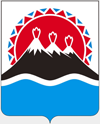 №«Об утверждении Порядка проведения конкурса по отбору оператора на право внедрения и обеспечения функционирования автоматизированной системы учета и оплаты проезда пассажиров и перевозки багажа на автомобильном транспорте общего пользования на территории Камчатского края»СОГЛАСОВАНО:Заместитель ПредседателяПравительства Камчатского краяЮ.Н. ЗубарьМинистр социального развития и труда Камчатского краяИ.Э. КойровичРуководитель агентства инвестиций и предпринимательства Камчатского краяО.В. ГерасимоваМинистр транспорта и дорожного строительстваКамчатского краяВ.В. КаюмовНачальник Главного правового управления Губернатора и Правительства Камчатского краяС.Н. Гудинприложение к постановлениюПравительства Камчатского краяот                               2017, №           Предложение Претендента по работе в рамках предлагаемой Системы:Предложение Претендента по работе в рамках предлагаемой Системы:Предложение Претендента по работе в рамках предлагаемой Системы:1Количество внедренных копий предлагаемой Претендентом Системы на территории Российской Федерации2Время развертывания тестовой версии Системы  на технической площадке, расположенной на территории Камчатского края3Размер процента от оплаты за разовую поездку и за поездку по электронной смарт-карте, получаемый Оператором АСУОП, включая комиссию за пополнение карт и техническое обслуживание АСУОП4Возможность терминалов, входящих в Систему, предлагаемую к внедрению на территории Камчатского края, принимать бесконтактные банковские карты МИР и другие подобные платёжные системы  в качестве средства оплаты за проезд на борту транспортных средств, подтверждённые сертификатами или договорами данных платёжных систем 5Вид обслуживания пассажиров в рамках Системы№ п/пКритерий оценкиПредложение участника КонкурсаКоличество Баллов1. Предложение Претендента по работе в рамках предлагаемой Системы:1. Предложение Претендента по работе в рамках предлагаемой Системы:1. Предложение Претендента по работе в рамках предлагаемой Системы:1. Предложение Претендента по работе в рамках предлагаемой Системы:1Количество внедренных копий предлагаемой Претендентом Системы на территории Российской Федерацииот 16 и более151Количество внедренных копий предлагаемой Претендентом Системы на территории Российской Федерацииот 10 до 15101Количество внедренных копий предлагаемой Претендентом Системы на территории Российской Федерацииот 5 дo 1051Количество внедренных копий предлагаемой Претендентом Системы на территории Российской Федерациидо 502Время развертывания тестовой версии Системы  на технической площадке, расположенной на территории Камчатского края3 дня52Время развертывания тестовой версии Системы  на технической площадке, расположенной на территории Камчатского края5 дней32Время развертывания тестовой версии Системы  на технической площадке, расположенной на территории Камчатского края7 дней13Размер процента от оплаты за разовую поездку и за поездку по электронной смарт-карте, получаемый Оператором АСУОП, включая комиссию за пополнение карт и техническое обслуживание АСУОПМенее 5,0133Размер процента от оплаты за разовую поездку и за поездку по электронной смарт-карте, получаемый Оператором АСУОП, включая комиссию за пополнение карт и техническое обслуживание АСУОП5,0 - 5,49%123Размер процента от оплаты за разовую поездку и за поездку по электронной смарт-карте, получаемый Оператором АСУОП, включая комиссию за пополнение карт и техническое обслуживание АСУОП5,5 - 5,99%113Размер процента от оплаты за разовую поездку и за поездку по электронной смарт-карте, получаемый Оператором АСУОП, включая комиссию за пополнение карт и техническое обслуживание АСУОП6,0% - 6,49%103Размер процента от оплаты за разовую поездку и за поездку по электронной смарт-карте, получаемый Оператором АСУОП, включая комиссию за пополнение карт и техническое обслуживание АСУОП6,5% - 6,99%93Размер процента от оплаты за разовую поездку и за поездку по электронной смарт-карте, получаемый Оператором АСУОП, включая комиссию за пополнение карт и техническое обслуживание АСУОП7% -7,49%83Размер процента от оплаты за разовую поездку и за поездку по электронной смарт-карте, получаемый Оператором АСУОП, включая комиссию за пополнение карт и техническое обслуживание АСУОП7,5%-7,99%73Размер процента от оплаты за разовую поездку и за поездку по электронной смарт-карте, получаемый Оператором АСУОП, включая комиссию за пополнение карт и техническое обслуживание АСУОП8%-8,49%63Размер процента от оплаты за разовую поездку и за поездку по электронной смарт-карте, получаемый Оператором АСУОП, включая комиссию за пополнение карт и техническое обслуживание АСУОП8,5%-8,99%53Размер процента от оплаты за разовую поездку и за поездку по электронной смарт-карте, получаемый Оператором АСУОП, включая комиссию за пополнение карт и техническое обслуживание АСУОП9%-9,49%43Размер процента от оплаты за разовую поездку и за поездку по электронной смарт-карте, получаемый Оператором АСУОП, включая комиссию за пополнение карт и техническое обслуживание АСУОП9,5%-9,99%33Размер процента от оплаты за разовую поездку и за поездку по электронной смарт-карте, получаемый Оператором АСУОП, включая комиссию за пополнение карт и техническое обслуживание АСУОП10%-10,49%23Размер процента от оплаты за разовую поездку и за поездку по электронной смарт-карте, получаемый Оператором АСУОП, включая комиссию за пополнение карт и техническое обслуживание АСУОП10,5%-10,99%13Размер процента от оплаты за разовую поездку и за поездку по электронной смарт-карте, получаемый Оператором АСУОП, включая комиссию за пополнение карт и техническое обслуживание АСУОП11% и более04Возможность терминалов, входящих в Систему, предлагаемую к внедрению на территории Камчатского края, принимать бесконтактные банковские карты МИР и другие подобные платёжные системы в качестве средства оплаты за проезд на борту транспортных средств, подтверждённые сертификатами или договорами данных платёжных систем да54Возможность терминалов, входящих в Систему, предлагаемую к внедрению на территории Камчатского края, принимать бесконтактные банковские карты МИР и другие подобные платёжные системы в качестве средства оплаты за проезд на борту транспортных средств, подтверждённые сертификатами или договорами данных платёжных систем нет05Вид обслуживания пассажиров в рамках Системысовмещенный (с возможностью и кондукторного, и бескондукторного обслуживания)55Вид обслуживания пассажиров в рамках Системыкондукторный35Вид обслуживания пассажиров в рамках Системыбескондукторный0